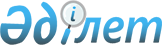 О внесении изменений и дополнений в некоторые приказы Председателя Агентства Республики Казахстан по делам государственной службы и противодействию коррупцииПриказ Председателя Агентства Республики Казахстан по делам государственной службы и противодействию коррупции от 31 мая 2017 года № 115. Зарегистрирован в Министерстве юстиции Республики Казахстан 20 июля 2017 года № 15351
      ПРИКАЗЫВАЮ:
      1. Внести в приказ Председателя Агентства Республики Казахстан по делам государственной службы и противодействию коррупции от 20 сентября 2016 года № 1 "Об утверждении Правил, программ и организации тестирования граждан, впервые поступающих на правоохранительную службу" (зарегистрированный в Реестре государственной регистрации нормативных правовых актов за № 14317, опубликованный 7 ноября 2016 года в информационно-правовой системе "Әділет") следующие изменения и дополнения:
      в Правилах, программах и организации тестирования граждан, впервые поступающих на правоохранительную службу, утвержденных указанным приказом:
      пункт 14 изложить в следующей редакции:
      "14. Зал тестирования оснащается подавителем сотовой связи, в целях идентификации кандидата – карт-ридером, а также для ведения видео- и аудиозаписи процесса тестирования – техническими средствами записи.";
      часть вторую пункта 16 изложить в следующей редакции:
      "Тестируемым лицам не допускается заносить в зал тестирования принимающе-передающие электронные устройства (в том числе мобильные телефоны и иные электронные оборудования). Такие устройства на время проведения тестирования помещаются на хранение в специальные шкафы с ячейками.";
      часть вторую пункта 24 изложить в следующей редакции:
      "Кандидаты, получившие результаты тестирования ниже установленных значений, допускаются к повторному тестированию не ранее чем через один месяц со дня прохождения тестирования.";
      дополнить пунктами 32-1, 32-2 и 32-3 следующего содержания:
      "32-1. Заявление на апелляцию принимается от кандидата в случаях обжалования:
      1) корректности конкретных вопросов;
      2) результатов тестирования со ссылкой на технические неполадки;
      3) акта о нарушении правил тестирования;
      4) результатов тестирования со ссылкой на наличие обстоятельств, препятствующих нормальному ходу тестирования.
      32-2. На заседании апелляционной комиссии рассматриваются тестовые задания, по которым кандидат, подавший заявление на апелляцию, ответил неверно, и его варианты ответов, и (или) видео- и аудиозаписи процесса тестирования кандидата.
      32-3. Тестовые задания, а также видео- и аудиозаписи процесса тестирования кандидата предоставляются в апелляционную комиссию Центром по ее запросу.
      При этом тестовые задания выдаются кандидатам только для ознакомления.";
      приложения 1, 2, 3, 7 и 9 к Правилам, программам и организации тестирования граждан, впервые поступающих на правоохранительную службу, изложить в редакции согласно приложению 1, 2, 3, 4 и 5 к настоящему приказу.
      2. Внести в приказ Председателя Агентства Республики Казахстан по делам государственной службы и противодействию коррупции от 21 февраля 2017 года № 40 "О некоторых вопросах занятия административной государственной должности" (зарегистрированный в Реестре государственной регистрации нормативных правовых актов за № 14939, опубликованный в Эталонном контрольном банке нормативных правовых актов Республики Казахстан 19 апреля 2017 года) следующее изменение:
      в Правилах, программах и организации тестирования административных государственных служащих, кандидатов на занятие административных государственных должностей, утвержденных указанным приказом:
      пункт 11 изложить в следующей редакции:
      "11. В рамках одного конкурсного отбора в кадровый резерв корпуса "А" кандидаты в резерв корпуса "А" проходят тестирование один раз по каждой программе тестирования для соответствующей категории, указанной в заявлении.";
      часть вторую пункта 19 изложить в следующей редакции:
      "Повторное тестирование лиц, указанных в части первой настоящего пункта, допускается не ранее чем через один месяц со дня прохождения тестирования.";
      Приложения 1, 3 и 6 к указанным Правилам, программам и организации тестирования административных государственных служащих, кандидатов на занятие административных государственных должностей изложить в новой редакции согласно приложениям 6, 7 и 8 к настоящему приказу.
      3. Департаменту государственной службы Агентства Республики Казахстан по делам государственной службы и противодействию коррупции в установленном законодательством порядке обеспечить:
      1) государственную регистрацию настоящего приказа в Министерстве юстиции Республики Казахстан;
      2) в течение десяти календарных дней со дня государственной регистрации настоящего приказа направление в Республиканское государственное предприятие на праве хозяйственного ведения "Республиканский центр правовой информации Министерства юстиции Республики Казахстан" для размещения в Эталонном контрольном банке нормативных правовых актов Республики Казахстан;
      3) размещение настоящего приказа на интернет-ресурсе Агентства Республики Казахстан по делам государственной службы и противодействию коррупции.
      4. Контроль за исполнением настоящего приказа возложить на заместителя Председателя Агентства Республики Казахстан по делам государственной службы и противодействию коррупции, курирующего вопросы государственной службы.
      5. Настоящий приказ вводится в действие со дня его первого официального опубликования.
      "Согласован"
Генеральный Прокурор
Республики Казахстан
________________ Ж. Асанов
      "Согласован"
Министр финансов
Республики Казахстан
_________________ Б. Султанов
      "Согласован"
Министр внутренних дел
Республики Казахстан
__________________ К. Касымов
                                           Заявление
             Прошу допустить меня на тестирование на знание государственного языка и законодательства Республики Казахстан по программе __ правоохранительной службы и по программе __ правоохранительной службы оценки личных качеств.
             С основными требованиями Правил, программ и организации тестирования граждан, впервые поступающих на правоохранительную службу ознакомлен (ознакомлена), согласен (согласна) и обязуюсь их выполнять.
             Место прохождения тестирования: ______________.
             Желаемая дата тестирования: __________________.
             Желаемое время тестирования: _________________.
             "____" _______________ 20 __ г.
                                     РАСПИСКА
             Принято заявление от кандидата на занятие должности
правоохранительной службы ______________________________________________________
                                     (фамилия, имя и отчество (при наличии))
       Назначенная дата тестирования: ______________________________________________
       Назначенное время тестирования: ____________________________________________
       Место прохождения тестирования: ___________________________________________
       Программа тестирования: ___________________________________________________
       Перечень правовых актов, предусмотренных программой тестирования:
       __________________________________________________________________________
       __________________________________________________________________________
       __________________________________________________________________________
       __________________________________________________________________________
       __________________________________________________________________________
       __________________________________________________________________________
       Примечание: кандидаты на занятие должности правоохранительной службы, получившие при прохождении тестирования на знание законодательства Республики Казахстан результаты ниже значений прохождения тестирования, проходят повторное тестирование не ранее чем через один месяц со дня прохождения тестирования.
       В случае удовлетворения апелляционной комиссией апелляции кандидата, он допускается на пересдачу тестирования на знание государственного языка и законодательства Республики Казахстан без соблюдения вышеуказанного срока.
       Выдана через портал "электронного правительства" автоматизированной системой регистрации уполномоченного органа по делам государственной службы на прохождение тестирования.
       "____" _______________ 20 __ г. Программы тестирования граждан, впервые поступающих на правоохранительную службу, на знание государственного языка и законодательства Республики Казахстан
      1) первая программа предназначена для должностей правоохранительной службы по категориям C-GP-1, C-AGP-1, C-GP-2, C-AGP-2, C-GP-3, C-AGP-3, C-GP-4, C-AGP-4, C-GP-5, C-AGP-5, C-GP-6, C-AGP-6, C-OGP-2, C-OGP-3, C-OGP-4, C-OGP-5, C-OGP-6, C-OGP-7, C-OGP-8, C-RGP-1, C-RGP-2, C-RGP-3, C-RGP-4, C-RGP-5, С-SVО-8, С-SVR-7, C-SVU-8, C-SVU-9, C-SVU-10, C-SVU-12, C-SGU-5, C-SGU-7, В-PK-1, В-PK-2, В-PK-3, В-PKО-1, В-PKО-2, В-PKО-3, С-GD-2, С-GD-3, С-GD-4, С-GDО-1, С-GDО-2, С-GDО-3, С-GDО-4 и включает: 
      тесты на знание государственного языка Республики Казахстан (20 вопросов) продолжительностью 20 минут;
      тесты на знание Конституции Республики Казахстан (15 вопросов), Уголовного кодекса  Республики Казахстан (15 вопросов), Уголовно-процессуального кодекса Республики Казахстан (15 вопросов), Кодекса Республики Казахстан об административных правонарушениях (15 вопросов), законов Республики Казахстан "О противодействии коррупции" (15 вопросов), "О порядке рассмотрения обращений физических и юридических лиц" (15 вопросов), "О правоохранительной службе" (15 вопросов), "О государственной службе Республики Казахстан" (15 вопросов), Этического кодекса государственных служащих Республики Казахстан (Правил служебной этики государственных служащих), утвержденного Указом Президента Республики Казахстан от 29 декабря 2015 года № 153 (15 вопросов).
      Значение прохождения тестирования по программе составляет не менее 95 правильных ответов от общего количества вопросов (135 вопросов) по всем нормативным правовым актам и не менее 5 правильных ответов по каждому нормативному правовому акту.
      Общее время на выполнение тестов на знание законодательства Республики Казахстан составляет 110 минут.
      2) вторая программа предназначена для должностей правоохранительной службы по категориям С-SV-10, С-SVО-9, С-SVR-4, С-SVR-8, C-SVU-13, C-SVU-14, C-SGU-11, C-SGU-12, C-SGU-13, В-PK-4, В-PK-5, В-PK-6, В-PK-7, В-PK-8, В-PKО-4, В-PKО-5, В-PKО-6, В-PKО-7, В-PKО-8, С-GD-5, С-GD-6, С-GDО-5, С-GDО-6 и включает: 
      тесты на знание государственного языка Республики Казахстан (20 вопросов) продолжительностью 20 минут.
      тесты на знание Конституции Республики Казахстан (15 вопросов), Уголовного кодекса Республики Казахстан (15 вопросов), Уголовно-процессуального кодекса Республики Казахстан (15 вопросов), Кодекса Республики Казахстан об административных правонарушениях" (15 вопросов), законов Республики Казахстан "О противодействии коррупции" (15 вопросов), "О правоохранительной службе" (15 вопросов), Этического кодекса государственных служащих Республики Казахстан (Правил служебной этики государственных служащих), утвержденного Указом Президента Республики Казахстан от 29 декабря 2015 года № 153 (15 вопросов).
      Значение прохождения тестирования по программе составляет не менее 63 правильных ответов от общего количества вопросов (105 вопросов) по всем нормативным правовым актам и не менее 5 правильных ответов по каждому нормативному правовому акту. 
      Общее время на выполнение тестов на знание законодательства Республики Казахстан по второй программе составляет 90 минут.
      3) третья программа предназначена для должностей правоохранительной службы по категориям C-SV-12, C-SV-13 и включает: 
      тесты на знание государственного языка Республики Казахстан (20 вопросов) продолжительностью 20 минут.
      тесты на знание Конституции Республики Казахстан (15 вопросов), Закона Республики Казахстан "О противодействии коррупции" (15 вопросов), Этического кодекса государственных служащих Республики Казахстан (Правил служебной этики государственных служащих), утвержденного Указом Президента Республики Казахстан от 29 декабря 2015 года № 153 (15 вопросов).
      Значение прохождения тестирования по программе составляет не менее 21 правильного ответа от общего количества вопросов (45 вопросов) по всем нормативным правовым актам и не менее 5 правильных ответов по каждому нормативному правовому акту.
      Общее время на выполнение тестов на знание законодательства Республики Казахстан составляет 40 минут.
      4) четвертая программа предназначена для должностей правоохранительной службы, не требующих наличия соответствующего образования по юридической специальности по категориям C-GP-1, C-AGP-1, C-GP-2, C-AGP-2, C-GP-3, C-AGP-3, C-GP-4, C-AGP-4, C-GP-5, C-AGP-5, C-GP-6, C-AGP-6, C-OGP-2, C-OGP-3, C-OGP-4, C-OGP-5, C-OGP-6, C-OGP-7, C-OGP-8, C-RGP-1, C-RGP-2, C-RGP-3, C-RGP-4, C-RGP-5, С-SVО-9, С-SVR-8, C-SVU-13, C-SVU-14, C-SVU-15, C-SGU-8, C-SGU-11, C-SGU-12, C-SGU-13, C-SSP-7, C-SSP-8, C-SN-5, C-SN-7, C-SN-8, В-РК-3, В-РК-4, В-РК-5, В-РК-6, В-РК-7, В-РК-8, В-РКО-3, В-РКО-4, В-РКО-5, В-РКО-6, В-РКО-7, В-РКО-8 и включает: 
      тесты на знание государственного языка Республики Казахстан (20 вопросов) продолжительностью 20 минут.
      тесты на знание Конституции Республики Казахстан (15 вопросов), Конституционного закона Республики Казахстан "О Президенте Республики Казахстан" (15 вопросов), законов Республики Казахстан "О противодействии коррупции" (15 вопросов), "О правоохранительной службе" (15 вопросов), Этического кодекса государственных служащих Республики Казахстан (Правил служебной этики государственных служащих), утвержденного Указом Президента Республики Казахстан от 29 декабря 2015 года № 153 (15 вопросов).
      Значение прохождения тестирования по программе составляет не менее 35 правильных ответов от общего количества вопросов (75 вопросов) по всем нормативным правовым актам и не менее 5 правильных ответов по каждому нормативному правовому акту.
      Общее время на выполнение тестов на знание законодательства Республики Казахстан составляет 60 минут.
                                     СПРАВКА
                         о прохождении тестирования
             с результатами ниже значений прохождения тестирования
             Данный кандидат может пройти повторное тестирование не ранее чем через один месяц со дня прохождения данного тестирования.
       Подпись администратора тестирования: ____________________________
       Подпись оператора тестирования: _________________________________
       М.П. "____"_______________ 20 __ г.  Программы тестирования на оценку личных качеств кандидатов на занятие должностей правоохранительной службы
      Тестирование на оценку личных качеств кандидатов на занятие должностей правоохранительной службы состоит из двух программ:
      1) первая программа предназначена для категорий C-GP-1, C-AGP-1, C-GP-2, C-AGP-2, C-GP-3, C-AGP-3, C-GP-4, C-AGP-4, C-OGP-2, C-OGP-3, C-OGP-4, C-OGP-5, C-OGP-6, C-RGP-1, C-RGP-2, C-RGP-3, В-PK-1, В-PK-2, В-PK-3, В-PK-4, В-PK-5, В-PKО-1, В-PKО-2, В-PKО-3, В-PKО-4, В-PKО-5, С-GD-2, С-GD-3, С-GD-4, С-GDО-1, С-GDО-2, С-GDО-3, С-GDО-4 и включает:
      тесты на выявление уровня инициативности (12 заданий), коммуникативности (12 заданий), аналитичности (12 заданий), организованности (12 заданий), стратегического мышления (12 заданий), лидерства (12 заданий), этичности (12 заданий), ориентации на качество (12 заданий), ориентации на потребителя (12 заданий), нетерпимости к коррупции (12 заданий).
      Общее время на выполнение тестов по первой программе составляет 90 минут.
      Зоны риска из возможных 4 (четырех) баллов для первой программы: инициативность – 1,5 балла, коммуникативность – 2 балла, аналитичность – 2,5 балла, организованность – 2,5 балла, стратегическое мышление – 2,5 балла, лидерство – 2,5 балла, этичность – 1,5 балла, ориентация на качество – 1,5 балла, ориентация на потребителя – 1,5 балла, нетерпимость к коррупции – 2 балла.
      2) вторая программа предназначена для категорий C-GP-5, C-AGP-5, C-GP-6, C-AGP-6, C-OGP-7, C-OGP-8, C-RGP-4, C-RGP-5, C-SV-12, C-SV-13, С-SVО-8, С-SVR-7, C-SVU-8, C-SVU-9, C-SVU-10, C-SVU-12, C-SVU-13, C-SVU-14, C-SGU-5, C-SGU-7, C-SGU-8, C-SGU-11, C-SGU-12, С-SV-10, С-SVО-9, С-SVR-4, С-SVR-8, C-SVU-15, C-SGU-13, C-SSP-7, C-SSP-8, C-SN-5, C-SN-7, C-SN-8, В-PK-6, В-PK-7, В-PK-8, В-PKО-6, В-PKО-7, В-PKО-8, С-GD-5, С-GD-6, С-GDО-5, С-GDО-6, и включает:
      тесты на выявление уровня инициативности (12 заданий), коммуникативности (12 заданий), аналитичности (12 заданий), организованности (12 заданий), этичности (12 заданий), ориентации на качество (12 заданий), ориентации на потребителя (12 заданий), нетерпимости к коррупции (12 заданий).
      Общее время на выполнение тестов по второй программе составляет 75 минут.
      Зоны риска из возможных 4 (четырех) баллов для второй программы: инициативность – 1,5 балла, коммуникативность – 1,5 балла, аналитичность – 2 балла, организованность – 1,5 балла, этичность – 1,5 балла, ориентация на качество – 1,5 балла, ориентация на потребителя – 1 балл, нетерпимость к коррупции – 2 балла. Программы тестирования кандидатов на зачисление в кадровый резерв административной государственной службы корпуса "А" на знание законодательства Республики Казахстан
      1. Программа тестирования кандидатов на зачисление в кадровый резерв административной государственной службы корпуса "А" на знание законодательства Республики Казахстан состоит из двух программ:
      1) первая программа предназначена для должностей административной государственной службы корпуса "А" (далее – должности корпуса "А") первой, второй и третьей категории и включает тесты на знание Конституции Республики Казахстан (10 вопросов), конституционных законов Республики Казахстан "О Президенте Республики Казахстан" (10 вопросов), "О Парламенте Республики Казахстан и статусе его депутатов" (10 вопросов), "О Правительстве Республики Казахстан" (10 вопросов), законов Республики Казахстан "О государственной службе Республики Казахстан" (10 вопросов), "О противодействии коррупции" (10 вопросов), "Об административных процедурах" (10 вопросов), "О правовых актах" (10 вопросов), "О местном государственном управлении и самоуправлении в Республике Казахстан" (10 вопросов), "О порядке рассмотрения обращений физических и юридических лиц" (10 вопросов), Этического кодекса государственных служащих Республики Казахстан (Правил служебной этики государственных служащих), утвержденных Указом Президента Республики Казахстан от 29 декабря 2015 года № 153 (10 вопросов).
      Общее время на выполнение тестов по первой программе составляет 90 минут.
      2) вторая программа предназначена для должностей корпуса "А" четвертой категории и включает тесты на знание Конституции Республики Казахстан (10 вопросов), конституционных законов Республики Казахстан "О Президенте Республики Казахстан" (10 вопросов), "О Правительстве Республики Казахстан" (10 вопросов), законов Республики Казахстан "О государственной службе Республики Казахстан" (10 вопросов), "О противодействии коррупции" (10 вопросов), "Об административных процедурах" (10 вопросов), "О местном государственном управлении и самоуправлении в Республике Казахстан" (10 вопросов), "О порядке рассмотрения обращений физических и юридических лиц" (10 вопросов), Этического кодекса государственных служащих Республики Казахстан (Правил служебной этики государственных служащих), утвержденных Указом Президента Республики Казахстан от 29 декабря 2015 года № 153 (10 вопросов).
      Общее время на выполнение тестов по второй программе составляет 75 минут.
      2. Значение прохождения тестирования для кандидатов на зачисление в кадровый резерв административной государственной службы корпуса "А" составляет не менее 7 правильных ответов из 10 возможных по каждому нормативному правовому акту. 
                                           РАСПИСКА
             Принято заявление от кандидата на занятие административной государственной должности корпуса "Б" ___________________________________________________________
                                     (фамилия, имя и отчество (при наличии))
       Назначенная дата тестирования:______________________________________________
       Назначенное время тестирования: ____________________________________________
       Место прохождения тестирования: ____________________________________________
       Программа тестирования: ___________________________________________________
       Перечень правовых актов, предусмотренных программой тестирования:
       __________________________________________________________________________
       __________________________________________________________________________
       __________________________________________________________________________
       __________________________________________________________________________
       __________________________________________________________________________
       __________________________________________________________________________
       __________________________________________________________________________
       __________________________________________________________________________
       __________________________________________________________________________
       __________________________________________________________________________
       Примечание: Кандидаты на должность корпуса "Б", получившие при прохождении тестирования на знание законодательства Республики Казахстан результаты ниже значений прохождения тестирования, проходят повторное тестирование не ранее чем через один месяц со дня прохождения тестирования.
       Выдана через портал "электронного правительства" автоматизированной системой регистрации уполномоченного органа по делам государственной службы на прохождение тестирования.
       "____" _______________ 20 __ г.
                                           СПРАВКА
                               о прохождении тестирования
                   с результатами ниже значений прохождения тестирования             Данный кандидат может пройти повторное тестирование не ранее чем
через месяц со дня прохождения данного тестирования.
       Подпись администратора тестирования: _______________________________________
       Подпись оператора тестирования: ____________________________________________
       М.П. "____"_______________ 20 __ г.


					© 2012. РГП на ПХВ «Институт законодательства и правовой информации Республики Казахстан» Министерства юстиции Республики Казахстан
				
      Председатель Агентства
Республики Казахстан по
делам государственной службы
и противодействию коррупции

К. Кожамжаров
Приложение 1
к приказу Председателя
Агентства Республики
Казахстан по делам
государственной службы
и противодействию коррупции
от 31 мая 2017 года № 115Приложение 1
к Правилам, программам
и организации тестирования
граждан, впервые поступающих
на правоохранительную службуФормаАгентство Республики
Казахстан по делам
государственной службы и
противодействию коррупции
от _________________________
тел. ________________________
эл. адрес ____________________Приложение 2
к приказу Председателя
Агентства Республики
Казахстан по делам
государственной службы
и противодействию коррупции
от 31 мая 2017 года № 115Приложение 2
к Правилам, программам
и организации тестирования
граждан, впервые поступающих
на правоохранительную службуФормаПриложение 3
к приказу Председателя
Агентства Республики
Казахстан по делам
государственной службы
и противодействию коррупции
от 31 мая 2017 года № 115Приложение 3
к Правилам, программам
и организации тестирования
граждан, впервые поступающих
на правоохранительную службуПриложение 4
к приказу Председателя
Агентства Республики
Казахстан по делам
государственной службы
и противодействию коррупции
от 31 мая 2017 года № 115Приложение 7
к Правилам, программам
и организации тестирования
граждан, впервые поступающих
на правоохранительную службуФорма
дана о том, что

__________________________________________

(Ф. И. О. (при его наличии) кандидата)

прошел (прошла) "____" _______________ 20 __ г. тестирование на знание государственного языка и законодательства Республики Казахстан в городе____________________ по ___ программе тестирования с результатами ниже значений прохождения тестирования.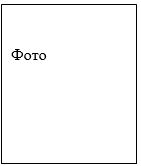 
Название теста
Количество тестовых вопросов/заданий
Значение прохождения тестирования
Количество правильных ответов
ИТОГОПриложение 5
к приказу Председателя
Агентства Республики
Казахстан по делам
государственной службы
и противодействию коррупции
от 31 мая 2017 года № 115Приложение 9
к Правилам, программам
и организации тестирования
граждан, впервые поступающих
на правоохранительную службуПриложение 6
к приказу Председателя
Агентства Республики
Казахстан по делам
государственной службы
и противодействию коррупции
от 31 мая 2017 года № 115Приложение 1
к Правилам, программам и
организации тестирования
административных
государственных служащих,
кандидатов на занятие
административных
государственных должностейПриложение 7
к приказу Председателя
Агентства Республики
Казахстан по делам
государственной службы
и противодействию коррупции
от 31 мая 2017 года № 115Приложение 3
к Правилам, программам и
организации тестирования
административных
государственных служащих,
кандидатов на занятие
административных
государственных должностейформаПриложение 8
к приказу Председателя
Агентства Республики
Казахстан по делам
государственной службы
и противодействию коррупции
от 31 мая 2017 года № 115Приложение 6
к Правилам, программам и
организации тестирования
административных
государственных служащих,
кандидатов на занятие
административных
государственных должностейформа
дана о том, что

_____________________________________________________

(фамилия, имя и отчество (при его наличии) кандидата)

прошел(а) "____" _______________ 20 __ г. тестирование на знание государственного языка и законодательства Республики Казахстан в городе_________________________по ___ программе тестирования на занятие административной государственной должности корпуса "Б" с результатами ниже значений прохождения тестирования.
дана о том, что

_____________________________________________________

(фамилия, имя и отчество (при его наличии) кандидата)

прошел(а) "____" _______________ 20 __ г. тестирование на знание государственного языка и законодательства Республики Казахстан в городе_________________________по ___ программе тестирования на занятие административной государственной должности корпуса "Б" с результатами ниже значений прохождения тестирования.
дана о том, что

_____________________________________________________

(фамилия, имя и отчество (при его наличии) кандидата)

прошел(а) "____" _______________ 20 __ г. тестирование на знание государственного языка и законодательства Республики Казахстан в городе_________________________по ___ программе тестирования на занятие административной государственной должности корпуса "Б" с результатами ниже значений прохождения тестирования.
дана о том, что

_____________________________________________________

(фамилия, имя и отчество (при его наличии) кандидата)

прошел(а) "____" _______________ 20 __ г. тестирование на знание государственного языка и законодательства Республики Казахстан в городе_________________________по ___ программе тестирования на занятие административной государственной должности корпуса "Б" с результатами ниже значений прохождения тестирования.
Название теста
Количество тестовых вопросов/заданий
Значение прохождения тестирования
Количество правильных ответов
Количество правильных ответов
ИТОГО